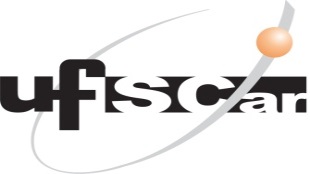 Coordenação do Curso de Bacharelado em Educação FísicaACORDO DE COOPERAÇÃO PARA REALIZAÇÃO DE ESTÁGIO DE ESTUDANTESPreencher e imprimir TRÊS VIAS de igual teor, rubricar cada página, carimbar e assinar a última folha.1ª via: Concedente do estágio; 2ª via: COE/Coordenação de Curso; 3ª.via: estagiário.(MODELO)(UFSCar n°______________/_________ - Processo nº _________________)Acordo de Cooperação para realização de estágio de estudantes que entre si celebram a Universidade Federal de São Carlos e o(a)(nome da empresa, instituição, fundação ou profissional liberal).	A UNIVERSIDADE FEDERAL DE SÃO CARLOS, com sede na Rodovia Washington Luís, km 235, São Carlos, Estado de São Paulo, inscrita no CNPJ/MF sob o nº 45.358.058/0001-40, neste ato representada pelo(a) Pró-Reitor(a) de Graduação, Prof(a). Dr(a). (nome do(a) Pró-Reitor(a) de Graduação), doravante denominada INSTITUIÇÃO DE ENSINO, e de outro lado, o(a) (nome da empresa, instituição, fundação ou profissional liberal) com sede na (rua/avenida), nº.      ,  CEP     , na cidade de      , Estado de      , inscrita no CNPJ-MF/CPF sob n.º      , neste ato representada pelo(a) Sr(a). (nome do representante) ocupante do cargo de (cargo do representante), doravante denominada CONCEDENTE, e tendo em vista o disposto na Lei n. 11.788, de 25 de setembro de 2008, firmam o presente termo de Acordo de Cooperação para realização de estágios sob as seguintes cláusulas e condições:Cláusula Primeira - DO OBJETOO presente Acordo de Cooperação tem por objeto o estabelecimento das condições para a oferta de oportunidades de estágio supervisionado a estudantes regularmente matriculados em cursos de graduação ministrados pela INSTITUIÇÃO DE ENSINO, a ser desenvolvido em ambiente de trabalho que propicie a preparação para o trabalho produtivo em unidades ou instalações da CONCEDENTE.Cláusula Segunda - DAS CONDIÇÕES DO ESTÁGIO	II.1. O estágio supervisionado, obrigatório ou não obrigatório, faz parte do projeto pedagógico do curso e integra o itinerário formativo dos estudantes da INSTITUIÇÃO DE ENSINO e visa ao aprendizado de competências próprias da atividade profissional e à contextualização curricular, objetivando o desenvolvimento do ESTAGIÁRIO para a vida cidadã e para o trabalho.II.2. As atividades a serem cumpridas pelo ESTAGIÁRIO observarão o respectivo PLANO DE ATIVIDADES elaborado de comum acordo pela CONCEDENTE, ESTAGIÁRIO e INSTITUIÇÃO DE ENSINO, as quais devem ser compatíveis com o projeto pedagógico do curso, horário e calendário escolar, e contribuir para a formação profissional do estudante.II.3. O estágio será acompanhado por professor orientador da INSTITUIÇÃO DE ENSINO e por supervisor da CONCEDENTE, os quais deverão apor seus vistos nos relatórios periódicos de atividades elaborados pelo ESTAGIÁRIO.II.4. Para ser admitido como ESTAGIÁRIO o estudante deverá estar matriculado e freqüentando regularmente curso de graduação, competindo ao estagiário providenciar junto à INSTITUIÇÃO DE ENSINO o documento comprobatório desta condição.II.5. Durante a realização do estágio, o ESTAGIÁRIO sujeitar-se-á ao regulamento da CONCEDENTE e pautará sua conduta técnica de conformidade com a orientação do supervisor de estágios por ela designado.II.6. A concessão de oportunidade de estágio será formalizada mediante TERMO DE COMPROMISSO DE ESTÁGIO a ser firmado pelo ESTAGIÁRIO, pela CONCEDENTE e pela INSTITUIÇÃO DE ENSINO, no qual serão estabelecidas as condições de sua realização, em especial o seguinte:II.6.1. O PLANO DE ATIVIDADES elaborado de comum acordo pela CONCEDENTE, ESTAGIÁRIO e INSTITUIÇÃO DE ENSINO, as quais devem ser compatíveis com o projeto pedagógico do curso, horário e calendário escolar, e contribuir para a formação profissional do estudante;II.6.2. A duração do estágio, que não poderá exceder a 2 (dois) anos, consideradas todas as prorrogações, exceto quando se tratar de estudante portador de deficiência.	II.6.3. A jornada de atividade de estágio de no máximo 6 (seis) horas diárias e 30 (trinta) horas semanais, que não poderá conflitar com os horários de aulas, provas e outros atividades didáticas regulares do curso.II.6.4. A previsão de redução da carga horária do estágio à metade, quando da realização de avaliações periódicas ou finais de aprendizagem pela INSTITUIÇÃO DE ENSINO, a fim de garantir o bom desempenho do estudante.	II.6.5. O valor da bolsa ou outra forma de contraprestação, se for o caso, devida ao ESTAGIÁRIO e a concessão de auxílio-transporte, ficarão a cargo da CONCEDENTE.II.6.6. Em caso de estágio remunerado, fica assegurado o direito ao ESTAGIÁRIO a um período de recesso remunerado de 30 (trinta) dias, caso a duração do estágio se estenda por um período igual ou superior a 1 (um) ano, sendo proporcional no caso de duração do estágio inferior a 1 (um) ano, a ser usufruído preferencialmente durante o período de férias escolares.II.6.7. A contratação pela CONCEDENTE ou, alternativamente, pela INSTITUIÇÃO DE ENSINO, de seguro de acidentes pessoais em favor do ESTAGIÁRIO, com apólice compatível com os valores de mercado e com vigência para todo o período do estágio.II.7. A realização do estágio e a concessão de benefícios como bolsa, transporte, alimentação e saúde, entre outros, não caracterizam vínculo empregatício entre o ESTAGIÁRIO e a CONCEDENTE. Cláusula Terceira – DAS OBRIGAÇÕES DA INSTITUIÇÃO DE ENSINOSão obrigações da INSTITUIÇÃO DE ENSINO, indispensáveis à plena eficácia do presente termo de acordo de cooperação:II.1. Somente encaminhar para realização de estágio estudante regularmente matriculado e freqüentando curso de graduação por ela ministrado, assegurando-se de que as atividades a serem desenvolvidas no estágio são compatíveis com o projeto pedagógico do curso e com o horário e calendário escolar;III.2. Celebrar termo de compromisso com o ESTAGIÁRIO e com a CONCEDENTE, no qual serão estabelecidas as condições de realização do estágio e as obrigações das partes;III.3. Avaliar as instalações da CONCEDENTE e sua adequação à formação profissional, social e cultural do estudante;III.4. Indicar um professor da área a ser desenvolvida em cada estágio, para atuar como orientador e responsável pelo acompanhamento e avaliação das atividades do educando;III.5. Exigir de cada ESTAGIÁRIO a apresentação periódica de relatório de atividades, em prazo não superior a 6 (seis) meses, ou no encerramento do estágio, no caso de duração inferior a este prazo;III.6. Zelar pelo cumprimento integral do termo de compromisso, especialmente do Plano de Atividades acordado, a ele colocando termo, no caso de desrespeito às suas cláusulas e condições;III.7. Comunicar à CONCEDENTE, no início do período letivo, as datas de realização de avaliações escolares ou acadêmicas.Cláusula Quarta – DAS OBRIGAÇÕES DA CONCEDENTESão obrigações da CONCEDENTE, indispensáveis à plena eficácia do presente termo de acordo de cooperação:IV.1. Celebrar termo de compromisso com o ESTAGIÁRIO e com a INSTITUIÇÃO DE ENSINO, no qual serão estabelecidas as condições de realização do estágio e as obrigações das partes;IV.2. Proporcionar ao ESTAGIÁRIO, em instalações adequadas, a oportunidade de realização de atividades de formação profissional, social e cultural compatíveis com a área de formação, com a proposta pedagógica do curso e com o horário e o calendário escolar respectivo, conforme estabelecido no Plano de Atividades;IV.3. Indicar funcionário de seu quadro de pessoal, com formação ou experiência profissional na área de conhecimento desenvolvida no curso freqüentado pelo ESTAGIÁRIO, para orientar e supervisionar as atividades do estudante;	IV.4. Respeitar a duração do estágio e as jornadas de atividades diárias e semanais do ESTAGIÁRIO estabelecidas no respectivo Termo de Compromisso de Estágio;	IV.5. Arcar, quando for o caso, com o pagamento ao ESTAGIÁRIO de uma bolsa de estágio ou outra forma de contraprestação, e ainda com o fornecimento de auxílio-transporte, conforme estabelecido no respectivo Termo de Compromisso de Estágio;IV.6. Em caso de estágio remunerado, conceder ao ESTAGIÁRIO o recesso remunerado previsto na legislação e no respectivo Termo de Compromisso de Estágio;IV.7. Contratar seguro de acidentes pessoais em favor do ESTAGIÁRIO, com apólice compatível com os valores de mercado, podendo ser pago, alternativamente, pela INSTITUIÇÃO DE ENSINO;IV.8. Enviar à INSTITUIÇÃO DE ENSINO, relatório de atividades elaborado pelo estagiário, com periodicidade mínima de 6 (seis) meses, ou relatório final de atividades, caso a duração do estágio seja inferior a 6 (seis) meses, devidamente assinado pelo supervisor da CONCEDENTE;IV.9. Entregar ao ESTAGIÁRIO, no encerramento do estágio, termo de realização de estágio com relatório resumido das atividades desenvolvidas, períodos e avaliação de desempenho;IV.10. Manter à disposição da fiscalização documentos que comprovem a regularidade do estágio.Cláusula Quinta - DA VIGÊNCIA	Este Acordo de Cooperação vigorará por 60 (sessenta) meses, a contar da data de sua assinatura, podendo ser rescindido por qualquer das partes mediante comunicação escrita com aviso de recebimento, com antecedência mínima de 30 (trinta) dias, sendo assegurada a continuidade das atividades em andamento à época.Cláusula Sexta - DO FORO E DO REGIME LEGAL	O foro da Justiça Federal, Seção Judiciária de São Carlos, Estado de São Paulo, é competente para dirimir as dúvidas e questões eventualmente oriundas deste Acordo de Cooperação, o qual é celebrado sob a égide da Lei nº11.788, de 25 de setembro de 2008.E POR ESTAREM ASSIM ACORDADAS, as partes assinam o presente em três vias de igual forma e teor, na presença de duas testemunhas.São Carlos,(dia)de(mês)de(ano)._______________________________________(Nome)Pró-Reitor(a) de GraduaçãoINSTITUIÇÃO DE ENSINO_______________________________________(Nome e Cargo)CONCEDENTETestemunhas:1.________________________________NomeRG no.      			2.________________________________NomeRG no.      	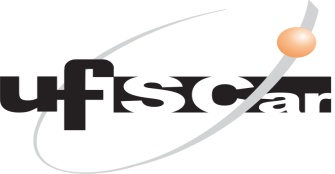 Coordenação do Curso de Bacharelado em Educação FísicaPROPOSTA DE REALIZAÇÃO DEESTÁGIO CURRICULAR NÃO-OBRIGATÓRIOAluno(a): __________________________________________ RA: ____________	Venho através deste apresentar a proposta de realização de estágio curricular não-obrigatório na instituição __________________________________, na área de _________________________, no período de _________ a _________ de 200__, com a carga horária semanal de ___________ horas.OBJETIVOS DO ESTÁGIO:_________________________________________________________________________________________________________________________________________________________________________________________________________________________________________________________________PROPOSTA DE ATIVIDADES DE ESTÁGIO__________________________________________________________________________________________________________________________________________________________________________________________________________________________________________________________________________________________________________________________________________________________________________________________________________________________________________________________________São Carlos, ____ de ____________ de 20__.Coordenação do Curso de Bacharelado em Educação FísicaPARECERSOBRE PROPOSTA DE REALIZAÇÃO DE ESTÁGIO CURRICULAR NÃO-OBRIGATÓRIO	Venho através deste apresentar a análise da proposta de realização de estágio curricular não-obrigatório do(a) aluno(a) __________________________________________________, matrícula ________________, na instituição ________ _____________________, na área de ______________________, no período de _________ a _________ de 200__, com a carga horária semanal de ___________ horas.ANÁLISE/JUSTIFICATIVA_____________________________________________________________________________________________________________________________________________________________________________________________________________________________________________________________________________________________________________________________________________________________________________________________________________PARECER____________________________________________________________________________________________________________________________________________________________________________________________________São Carlos, ____ de ____________ de 20__.______________________________________Assinatura do(a) Professor(a) DEFMH/UFSCarCoordenação do Curso de Bacharelado em Educação FísicaAUTORIZAÇÃOPARA REALIZAÇÃO DE ESTÁGIO CURRICULAR NÃO-OBRIGATÓRIO	O(A) aluno(a) abaixo designado(a) está autorizado(a) pela Coordenação de Estágios do Curso de Educação Física desta Universidade, a solicitar do(a) senhor(a) Diretor(a)/Proprietário(a) a devida autorização para um período de estágio curricular não-obrigatório.ESTAGIÁRIO(A)Nome: ______________________________________________________________Nº de matrícula: _______________.                   _______º Semestre do CEF/UFSCarESTABELECIMENTO DE OPÇÃOLocal: ______________________________________________________________Endereço: _________________________________________________________Cidade: ________________________________.  Tel.: (_____)______________AUTORIZAÇÃO	Autorizo a realização do estágio curricular não-obrigatório acima solicitado.Coordenação do Curso de Bacharelado em Educação FísicaFICHA DE FREQÜÊNCIA DO ESTÁGIOEstudante: __________________________________________ RA: ____________Coordenação do Curso de Bacharelado em Educação FísicaRELATÓRIO MENSALDAS ATIVIDADES DE ESTÁGIO REALIZADASAluno(a): __________________________________________ RA: _______________________________________________________________________________________________________________________________________________________________________________________________________________________________________________________________________________________________________________________________________________________________________________________________________________________________________________________________________________________________________________________________________________________________________________________________________________________________________________________________________________________________________________________________________________________________________________________________________________________________________________________________________________________________________________________________________________________________________________________________________________________________________________________________________________________________________________________________________________________________________________________________________________________________________________________________________________________________________________________________Coordenação do Curso de Bacharelado em Educação FísicaAVALIAÇÃO FINALDE ESTÁGIO CURRICULAR NÃO-OBRIGATÓRIOEstagiário(a): _______________________________________________________Local do Estágio: ___________________________________________________Área de Estágio: ____________________________________________________Diretor(a) e/ou Proprietário(a): _________________________________________Profissional de Educação Física: _______________________________________Registro do MEC ou do CONFEF/CREF: ________________________________Nome do(a) responsável pelo Estágio: ___________________________________Período de Estágio: de ____/____/200__  a  ____/____/200__.  Total: ______ horas.Considerações do(a) Profissional de Educação Física sobre o(a) estagiário(a):________________________________________________________________________________________________________________________________________________________________________________________________________________________________________________________________________________________________________________________________________________________________________________________________________________________________________________________________________________________________________________________________________Assinatura do(a):Estagiário(a): _____________________________________________________Profissional de Educação Física: ______________________________________Diretor(a) e/ou Proprietário(a): ________________________________________São Carlos, ____ de ____________ de 20__.Coordenação do Curso de Bacharelado em Educação FísicaPARECER FINAL CIRCUNSTANCIADOSOBRE OESTÁGIO CURRICULAR NÃO-OBRIGATÓRIOVenho através deste apresentar o parecer circunstanciado sobre o estágio curricular não-obrigatório do(a) aluno(a) ________________________________________________________, matrícula _______________, realizado na instituição ___________________________________________, na área de _____________, no período de _________ a _________ de 20__, com a carga horária total de ___________ horas.PARECER CIRCUNSTANCIADO____________________________________________________________________________________________________________________________________________________________________________________________________________________________________________________________________________________________________________________________________________________________________________________________________________________________________________________________________________________________________________________________________________________________________________________________________________________________________________________________________________________________________________________________________________________________São Carlos, ____ de ____________ de 20__.______________________________________Assinatura do(a) Professor(a) DEFMH/UFSCar_________________________Assinatura do(a) Estagiário(a)_____________________________Assinatura do(a) Profissional de EFSão Carlos, ___ de __________ de 20__.Coordenação de EstágiosCarimbo da InstituiçãoDEFMH/UFSCarSão Carlos, ___ de __________ de 20__.__________________________________Carimbo da InstituiçãoAssinatura do(a) Diretor(a)/Proprietário(a)dataatividade realizadacarga horária_________________________Assinatura do(a) Estagiário(a)_____________________________Assinatura do(a) Profissional de EF_________________________Assinatura do(a) Estagiário(a)_____________________________Assinatura do(a) Profissional de EF